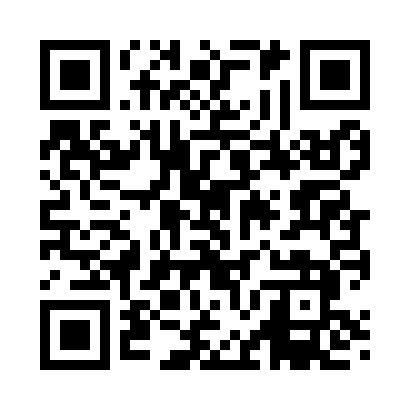 Prayer times for Ovington, Washington, USAMon 1 Jul 2024 - Wed 31 Jul 2024High Latitude Method: Angle Based RulePrayer Calculation Method: Islamic Society of North AmericaAsar Calculation Method: ShafiPrayer times provided by https://www.salahtimes.comDateDayFajrSunriseDhuhrAsrMaghribIsha1Mon3:205:201:205:349:1911:192Tue3:205:211:205:349:1811:193Wed3:215:221:205:349:1811:194Thu3:215:221:205:349:1811:195Fri3:225:231:205:349:1711:196Sat3:225:241:205:349:1711:187Sun3:235:251:215:349:1611:188Mon3:235:251:215:349:1611:189Tue3:245:261:215:349:1511:1810Wed3:245:271:215:349:1411:1811Thu3:255:281:215:349:1411:1712Fri3:255:291:215:349:1311:1713Sat3:265:301:215:349:1211:1714Sun3:265:311:215:349:1111:1615Mon3:285:321:225:339:1011:1416Tue3:305:331:225:339:0911:1217Wed3:325:341:225:339:0911:1118Thu3:345:351:225:339:0811:0919Fri3:365:371:225:329:0711:0720Sat3:385:381:225:329:0611:0521Sun3:405:391:225:329:0411:0322Mon3:425:401:225:319:0311:0123Tue3:445:411:225:319:0210:5924Wed3:465:421:225:309:0110:5725Thu3:485:441:225:309:0010:5526Fri3:505:451:225:308:5910:5327Sat3:525:461:225:298:5710:5128Sun3:545:471:225:298:5610:4929Mon3:565:491:225:288:5510:4630Tue3:585:501:225:288:5310:4431Wed4:005:511:225:278:5210:42